«Новый Год»Рекомендации для родителейУважаемые родители!На этой недели тема наших занятий «Новый Год».Для того, чтобы дети лучше усвоили материал, родителям рекомендуется:Задание 1Поговорите с ребенком о лесной красавице ёлочке.Расскажите, где она растет, какого она цвета.Предложите ребенку нарядить елку.Задание 2Выучите с ребенком песенку про елочку, или повторите выученную.В лесу родилась ёлочка,
В лесу она росла.
Зимой и летом стройная,
Зелёная была.Метель ей пела песенку:
«Спи, ёлочка, бай-бай!»
Мороз снежком укутывал:
«Смотри, не замерзай!»Задание 3Разукрасьте ёлочку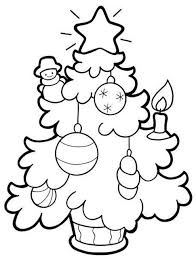 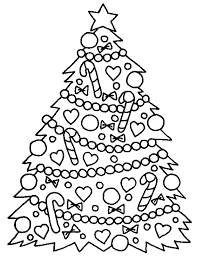 